Calculating Percentages – Individual Differences in Attachment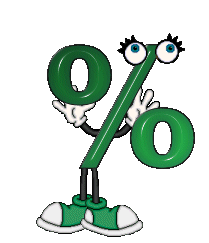 In your exam you have got to be able to calculate percentages as part of the research methods topic.This is something that you should have covered as part of your GCSE Maths course.Consider the example below to help you come up with the formula for calculating percentages:You have just been learning about Mary Ainsworth’s study into individual differences in attachment/attachment types and are about to move onto looking at cross-cultural variations in attachment. Imagine that a sample of 200 infants was used in each of the investigations below. Calculate the percentages for each attachment type using the information given below.*NB You must make sure that you show your working out, as this can often receive marks in the exam: